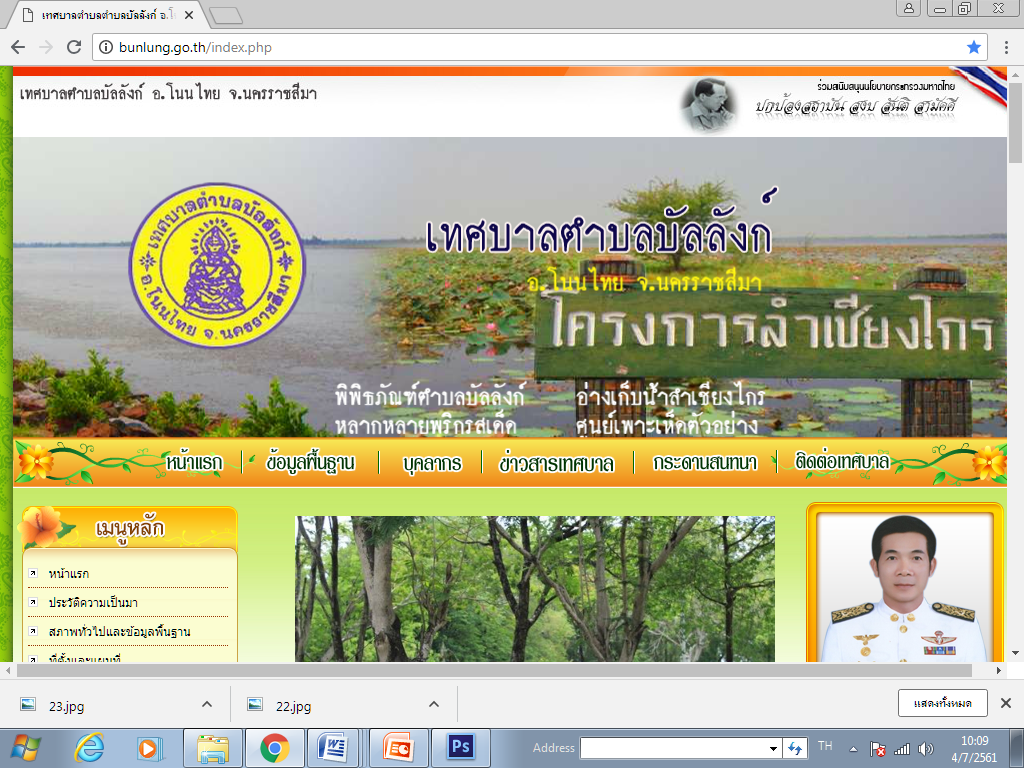 คุณธรรม  จริยธรรมและจรรยาบรรณ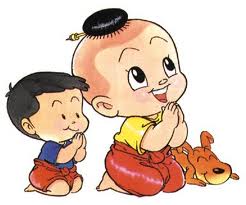 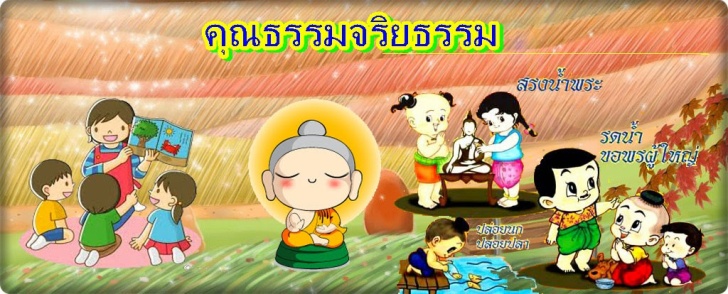 ความสำคัญของคุณธรรมจริยธรรม	คุณธรรมจริยธรรมนับว่าเป็นพื้นฐานที่สำคัญ  ของคนทุกคนและทุกวิชาชีพ  หากบุคคลใดหรือวิชาชีพใดไม่มีคุณธรรมจริยธรรมเป็นหลักยึดเบื้องต้นแล้วก็ยากที่จะก้าวไปสู่ความสำเร็จแห่งตนและแห่งวิชาชีพนั้นๆ  ที่ยิ่งกว่านั้นก็คือการขาดคุณธรรมจริยธรรมทั้งในส่วนบุคคลและในวิชาชีพ  อาจมีผลร้ายต่อตนเอง  สังคมและวงการวิชาชีพในอนาคตได้อีกด้วย  ดังจะพบเห็นได้จากการเกิดวิกฤติศรัทธาในวิชาชีพหลายแขนงในปัจจุบัน  ทั้งวงการวิชาชีพครู แพทย์  ตำรวจ  ทหาร องค์กรปกครองส่วนท้องถิ่นฯ จึงมีคำกล่าวว่า  เราไม่สามารถสร้างครูดีบนพื้นฐานของคนไม่ดี  และไม่สามารถสร้างแพทย์  ตำรวจ  ทหาร  องค์กรปกครองส่วนท้องถิ่นที่ดี  ถ้าบุคคลเหล่านั้นมีพื้นฐานทางนิสัยและความประพฤติที่ไม่ดี	ดังพระบรมราโชวาทพระบาทสมเด็จพระปรมินทรมหาภูมิพลอดุลยเดชในพระราชพิธีบวงสรวงสมเด็จพระมหากษัตริ – ยาธิราช  ณ  ท้องสนามหลวงเมื่อวันจันทร์ที่  5  เมษายน  พ.ศ. 2522  ไว้ดังนี้.........”การจะทำงานให้สัมฤทธิ์ผลที่พึงปรารถนาคือให้เป็นประโยชน์และเป็นธรรมด้วยนั้นจะต้องอาศัยความรู้แต่เพียงอย่างเดียวมิได้  จำเป็นต้องอาศัยความสุจริตความบริสุทธิ์ใจและความถูกต้องเป็นธรรมประกอบด้วยเพราะเหตุว่าความรู้นั้นเสมือนเครื่องยนต์ที่ทำให้ยวดยานเคลื่อนที่ไปได้ประการเดียวส่วนคุณธรรมดังกล่าวแล้ว  เป็นเสมือนหนึ่งพวงมาลัยหรือทางเสือ  ซึ่งเป็นปัจจัยที่นำทางให้ยวดยานดำเนินไปถูกทางด้วยความสวัสดีคือปลอดภัยบรรลุจุดประสงค์”........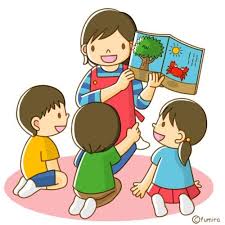 คุณธรรม	ราชบัณฑิตยสถานได้ให้ความหมายคุณธรรม ไว้ว่า  คุณธรรมเป็นสิ่งที่มีคุณค่ามีประโยชน์เป็นความดีงามเป็นมโนธรรมเป็นเครื่องประดับประคองใจให้เกลียดความชั่วกลัวบาปใฝ่ความดีและเป็นเครื่องกระตุ้นผลักดันให้เกิดความรู้สึกผิดชอบเกิดจิตสำนึกที่ดีและมีความสงบเย็นภายในจริยธรรม	มัญชุภา  ว่องวีระ (2541 : 6)  กล่าวถึงความหมายจริยธรรมว่า  จริยธรรม  คือ  กฎเกณฑ์ความประพฤติที่มนุษย์ควรประพฤติ  โดยได้จากหลักการทางศีลธรรม  หลักปรัชญา  วัฒนธรรม  กฎหมายหรือจารีตประเพณี  เพื่อเสริมสร้างมนุษย์สมบัติที่มีอยู่แล้วในตัวมนุษย์โดยธรรมชาติเพื่อประโยชน์สุขแก่ตนเองและสังคม  นอกจากนี้จริยธรรมยังใช้เป็นแนวทางประกอบการตัดสินใจเลือกความประพฤติการกระทำที่ถูกต้องเหมาะสมในแต่ละสถานการณ์ด้วย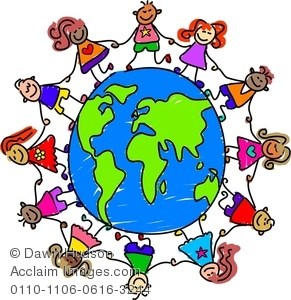 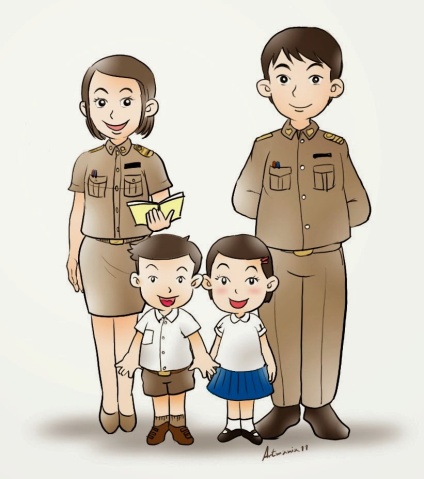 จรรยาบรรณ	พระราชวรมุนี  (2541 : 39-40)  ได้ให้ความหมายจรรยาบรรณไว้ว่า  จรรยาบรรณหมายถึง  จริยาวิชาชีพ  หรือจรรยาวิชาชีพ  หรือจริยธรรมวิชาชีพ  ซึ่งครอบคลุมในทุกเรื่องทุกประการ  ที่เป็นข้อควรปฏิบัติ  สำหรับกลุ่มวิชาชีพ	ทั้งนี้การเสริมสร้างบุคลากรในองค์กรให้มีคุณธรรมจริยธรรมจึงให้ถือปฏิบัติตนตามจรรยาบรรณดังนี้	1.  มีจิตสาธารณะ  อุทิศเวลาให้กับทางองค์กร	2.  มีความมุ่งมั่นในการทำงานให้สำเร็จตามเป้าหมายที่วางไว้	3.  มีความซื่อสัตย์สุจริตในการปฏิบัติหน้าที่ตามที่ได้รับมอบหมายจากผู้บังคับบัญชา	4.  ทำงานเป็นทีมในการปฏิบัติงานเพื่อร่วมมือร่วมแรงให้งานสำเร็จตามเป้าหมาย	5. รู้รักสามัคคี  รักองค์กรและวิชาชีพของตนเอง	6.  รัก  เมตตา  เอาใจใส่ ช่วยเหลือส่งเสริมให้กำลังใจแก่ผู้รับบริการตามบทบาทหน้าที่โดยเสมอหน้า	7.  ยอมรับฟังความคิดเห็นและข้อเสนอแนะของเพื่อนร่วมงานทุกคน	8.  ยอมรับศักยภาพของเพื่อนร่วมงานแต่    ละคน	9.   สละเวลาเพื่อให้คำแนะนำช่วยเหลือเพื่อนที่ประสบปัญหาในงาน	10.  ยึดมั่นและยืนหยัดในสิ่งที่ถูกต้อง	11. ปฏิบัติหน้าที่ด้วยความโปร่งใสและสามารถตรวจสอบได้	12.  ปฏิบัติหน้าที่โดยไม่เลือกปฏิบัติอย่างไม่เป็นธรรม	13.  มุ่งผลสัมฤทธิ์ของงาน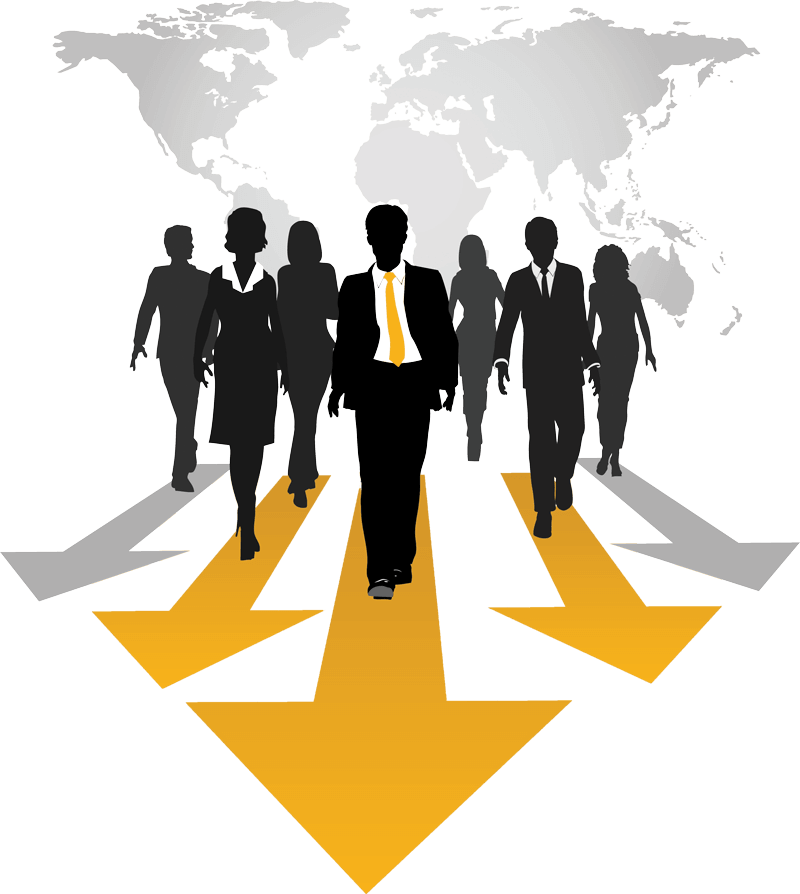 